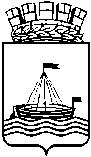 Муниципальное АВТОНОМНОЕ ДОШКОЛЬНОЕ ОБРАЗОВАТЕЛЬНОЕ Учреждение ДЕТСКИЙ САД № 134 ГОРОДА ТЮМЕНИХотим говорить правильно«Формирование мотивации к коррекционным занятиям у дошкольников с нарушениями произношения».Консультация для родителей                                                                                                                           Подготовила учитель-логопед                                                                                                                            Виноградова О.В.Консультация для родителей на тему:«Формирование мотивации к коррекционным занятиям у дошкольников с нарушениями произношения».      Мотивационная деятельность рассматривается как неотъемлемая часть психологической готовности ребенка к обучению. Проведенное исследование уровня мотивации выявили его недостаточную сформированность. Исходя из результатов эксперимента и теоретического исследования, можно сделать вывод, что воздействие на мотивационную сферу, в том числе на мотивационную сферу ребенка, может осуществляться в двух направлениях: 1) непосредственно через личностно-значимую деятельность; 2) через личностно-значимые субъекты.   Для детей старшего дошкольного возраста наиболее значимыми для них субъектами являются их родители, поэтому участие родителей в процессе формирования мотивированного отношения к учению является особенно ценным. Однако не каждый родитель способен оказать требуемое воздействие на своего ребенка. Это зависит от его позиции по отношению к ребенку и к его дефекту. Участие родителей в педагогическом процессе создает благоприятную среду для успешной работы педагогов и детей. Это участие более эффективно, если оно: 1) осознанно; 2) хорошо спланировано и 30 долгосрочно. Важно, чтобы началось как можно на более ранних этапах. В таком случае успехи детей будут более значительными. Нельзя разделять воспитание и обучение. Нужно обучать и воспитывать детей в контексте семьи и всего общества (здоровье, питание, социально-психологическое, специальное обучение). Родители и педагоги только тогда получают хорошие результаты, когда будут сотрудничать очень тесно. Как в песне поется: «А нынче нам нужна одна Победа, одна - на всех, мы за ценой не постоим».Мы в свою очередь рассчитываем на активность родителей. В результате исследования ученых, в практике работы логопедов установлена зависимость возникновения нарушений произношения от эмоционально-личностных особенностей матерей этих детей (обследованных). Эти матери часто страдают комплексом неполноценности, сами нуждаются в психологической помощи. Лечение матерей приносило положительный эффект, коррекция детей быстрее продвигалась. Данный эффект говорит о том, что состояние повышенной тревожности матери, ее заниженная самооценка влияют на жизненную позицию ребенка, на его самооценку, на его психическое состояние. Чем выше самооценка матери, чем ровнее ее эмоциональный фон, тем более успешно идет коррекционная работа. Рассуждая об этиологии речевых нарушений, в частности произношения, нужно пристальное внимание уделять обстановке уделять обстановке, в которой живут и общаются дети, и взаимоотношениях детей. Часто бывает, что плохое произношение, плохое усвоение фонем на слух, которое наблюдается очень часто, является только вершиной айсберга, основание которого кроется глубоко в психике ребенка.Поэтому мы стараемся искать причину, находить ее, а потом легче устранять следствие. Устранение причины значительно облегчает воздействие на ее последствия. Нарушения звукопроизношения часто является вариантом социальной дезадаптации. Причины дезадаптации часто кроются в семейном микроклимате. Иногда дети себя чувствуют одинокими дома, что чрезвычайно опасно для них. Такой ребенок будет чувствовать себя непонятым, ощущать чувство непонятности, невнимания и не сможет проявляться в лучшем.Очень хотелось бы остановиться на оценке способностей ребенка, многое зависит от нашего отношения. Речевые трудности ребенка, конечно, огорчают родителей. Многие родители считали, что они сами собой спонтанно исправятся. Но этого не произошло. Практика показывает, что у многих родителей высокий уровень тревожности по поводу дефекта. Это и хорошо и плохо, что родители озабочены этим. Плохо потому, что излишняя тревожность негативно действует на детей, она переносится на их состояние психики и эмоций, может привести к неуверенности в успехах.Положительной стороной является то, что заинтересованность родителей в свою очередь передается детям. Родителям надо помнить, что гиперрефлексия на дефект не поможет, а только навредит. Если ребенок будет чувствовать себя спокойно, поверит в свою силы, будет испытывать радость от своих собственных, пусть небольших, успехов. Надо помнить, что слишком частые замечания по поводу неправильного произношения могут привести к речевому негативизму. Ведь от ребенка не все зависит. Состояние артикуляционных органов, их строение, аномальное состояние нёба, зубов, уздечки, языка от него не зависит. То, что можно развить, логопед развивает вместе с ребенком. Работу с логопедом, занятия с ним не надо ставить как главное, все занятия очень важны, так как программа составлена с учетом всех возрастных особенностей и требований к развитию личности ребенка. Гармоничное развитие ребенка включает в себя не только речь, но и состояние мыслительной деятельности, игровой, трудовой, музыкальной, физкультурной и т. д. Все важно и все развивает.Мне хотелось бы сказать еще об оценке ребенка. Постарайтесь найти положительное в его любой деятельности. Начните всегда с похвалы, а о недостатках потом только говорите, обязательно нужно создать мотивацию успеха: «Всё получится, если будешь стараться!»